【本人】　　　　　　　　　　　　　　　　　記入日：　　　年　　　月　　　日【家族構成】【緊急連絡先】【妊娠期の様子】　　　　　　　　　　　　記入日：　　　年　　　月　　　日【出生の経過】※生まれてから1ヶ月頃までの様子【発達の経過（乳幼児期）】※母子手帳の記録などをもとに記入ください。【乳幼児期にかかった大きな病気等】　※ひきつけ・ぜんそく・川崎病・心臓病など【健診の記録】　　　　　　　　　　　　　　　　　　    【からだの状態】　　　　　　　　　　記入日：　　　年　　　月　　　日　　　【持病・体質など】　　【発達に関する相談・検査等について】　お子さんのことで、現在あるいは過去に、相談や受診、指導を受けていたらご記入ください。お子さんが受けた検査（知能検査、脳波検査、ＭＲＩ等）がありましたら、ご記入ください。（　　　年　　　月　　　日現在　　歳　　ヶ月）【就学前機関】今まで通った保育園、幼稚園、療育機関等の内容についてご記入ください。　　　　　　【基本的生活習慣】あてはまる項目に記入およびチェックをしてください。【成長の様子】あてはまる項目にすべてチェックをしてください。【気になっていること】お子さんの発達で気になっていることをチェックしてください。（あてはまる項目にすべてチェックをしてください。）【日常生活の状況】　※足りない場合はコピーしてください　P.6　　乳幼児健診等の状況　　　　　　　　　　　　　　（　　　年　　　月　　　日現在　　歳　　年生）【小・中学校】今まで通った小学校、中学校、療育機関等の内容についてご記入ください。　　　　　　【基本的生活習慣】　あてはまる項目に記入およびチェックをしてください。【成長の様子】あてはまる項目にすべてチェックをしてください。【気になっていること】あてはまる項目にすべてチェックをしてください。【日常生活の状況】　※足りない場合はコピーしてください　P.6　　乳幼児健診等の状況　（　　　年　　　月　　　日現在）【高等学校・専門学校・大学・療育機関等】　　　　　　【生活習慣】　あてはまる項目にすべてチェックをしてください。【成長の様子①】あてはまる項目にすべてチェックをしてください。【成長の様子②】あてはまる項目にすべてチェックをしてください。【気になっていること】あてはまる項目にすべてチェックをしてください。【日常生活の状況】　※足りない場合はコピーしてください　P.6　　乳幼児健診等の状況【就職先】　　　　　　　　　　　　　　　　　　（　　　年　　　月　　　日現在）【仕事に関して】　【就労に向けて】　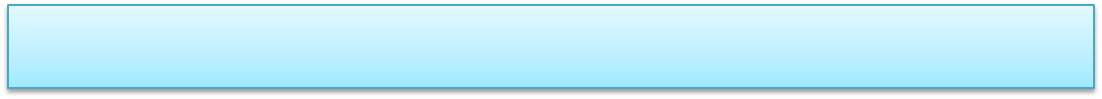 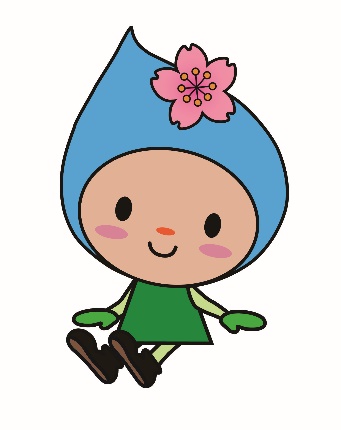 【保護者記入】【園及び関係機関記入】（１）就学前の状況　　　　　　　　　　　　　　　　　　　　　　　　　　　　　　【幼稚園・保育園等から】　※わかる範囲でご記入ください。　　　　　　　　　　【保護者の方から】　　　　　　　　　　　　（２）成長・発達の様子【幼稚園・保育園等から】（３）指導や保育の中での配慮と工夫（支援で大切にしてきたこと）（４）就学後も引き続き、配慮や工夫をしてほしいこと【その他専門機関（相談・医療・療育等）から】（５）支援等の中での配慮と工夫（保護者が専門機関から聞き取った内容を記入しても構いません）【保護者の方から】（６）就学後の生活に関する家庭の意向､要望､期待など　　　　１　１０月初旬から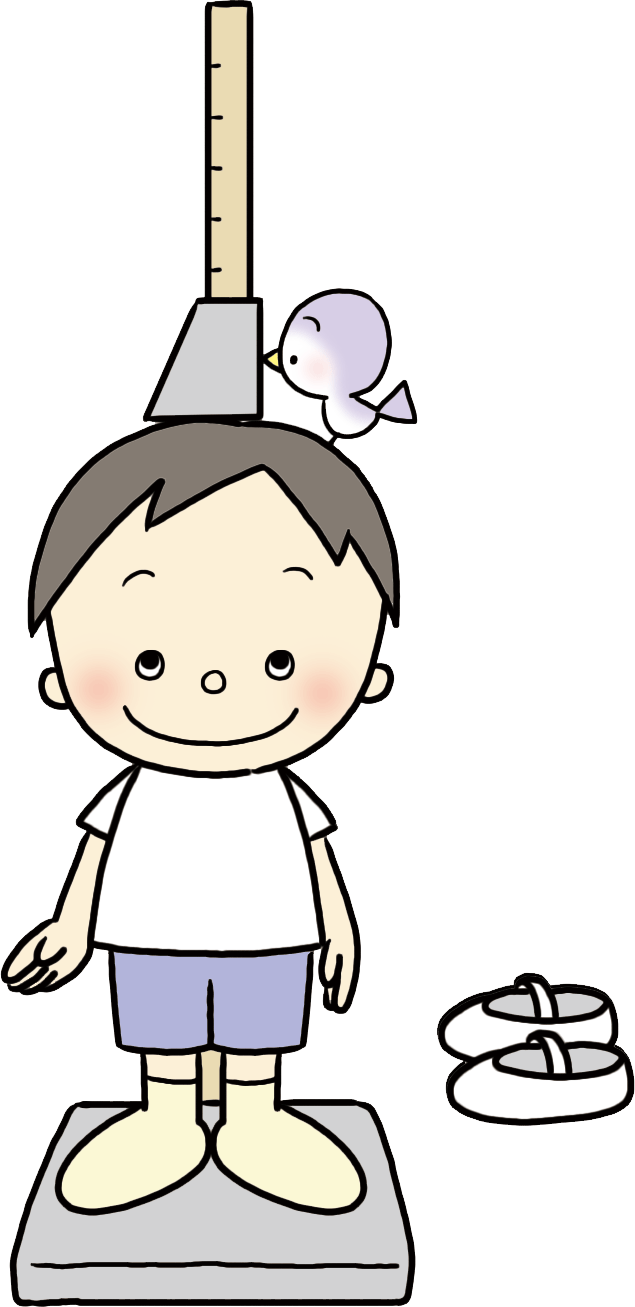 「就学支援シート（はばたきファイルシート⑧）」の配布　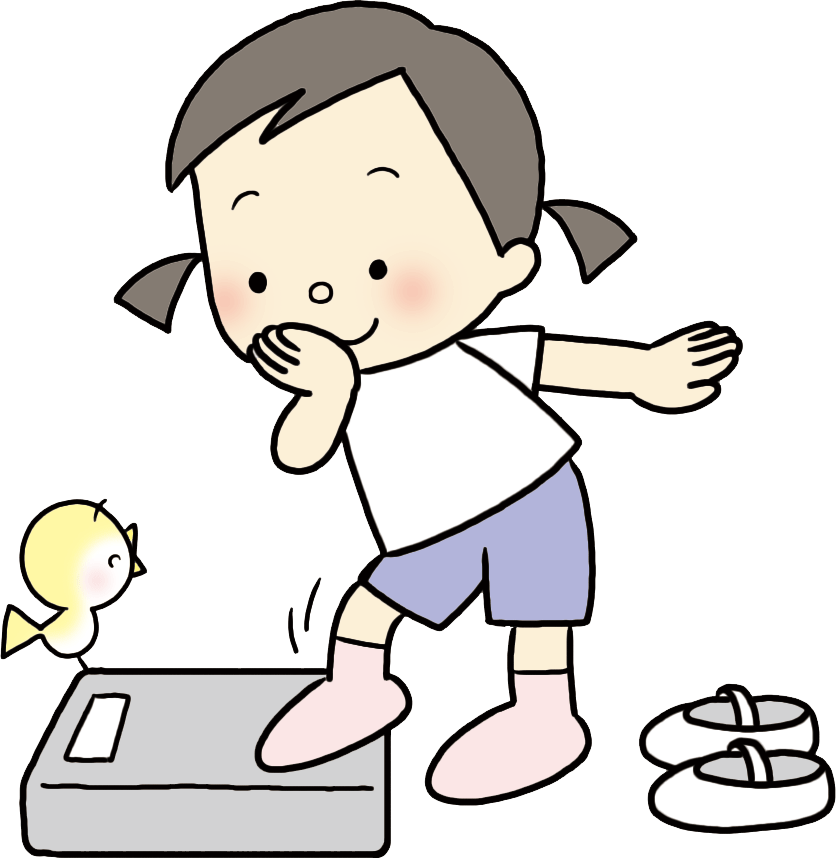 （記入要領の説明文と合わせて配布します）・就学時健康診断の際に保護者全員に配布します。・作成、提出は任意です。・通っている幼稚園・保育園等に申し出て､書類を受け取ることもできます。２　就学前機関（幼稚園・保育園等、相談・医療・療育機関等）による記入記入場所：就学支援シート（はばたきファイルシート⑧）（１）（２）の一部、（３）、（４）、（５）・保護者の方は就学前機関に「就学支援シート」への記入をお願いしてください。・就学前の相談機関（相談・医療・療育等）に関わっている場合は（５）の記入をお願いしてください。・複数の就学前機関に関わっている場合は、必要に応じてシートをコピーしたり、別紙で資料を添付したりしてお使いください。３　保護者による記入記入場所：就学支援シート（はばたきファイルシート⑧）（１）（２）の一部、（５）、（６）・就学前機関が記入した内容を保護者の方が確認したうえで、保護者の方も記入してください。　　　　　・相談の担当者や医療・療育等の主治医や指導の先生から聞いていることを（５）に記入してください。４　所属する幼稚園・保育園等に提出・保護者の方は通っている幼稚園・保育園等に提出してください。・幼稚園・保育園等で 写し をとり、 原本 を保護者に返却します。・ 原本 は、保護者が保管します。（「はばたきファイル」にとじてください）５　１２月末まで　　幼稚園・保育園等は、「就学支援シート（はばたきファイルシート⑧）」の　写し　を教育委員会に提出してください。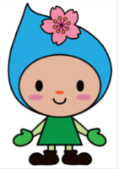 【かかりつけの医療機関】※足りない場合はコピーしてください【受診の記録】※足りない場合はコピーしてください【手帳の取得状況】【利用している事業所・関係機関】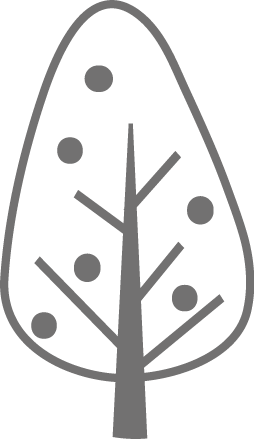 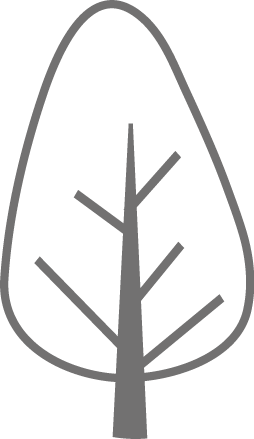 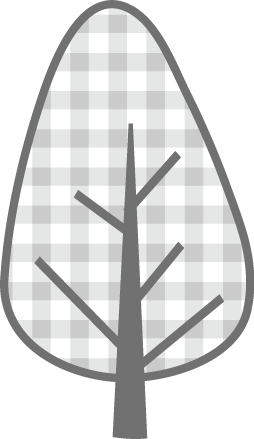 【療育・訓練などの記録】【相談の記録（発達に関する相談・教育相談等）】※今まで利用した相談の記録をお書きください。※足りない場合はコピーしてください【相談の記録（発達に関する相談・教育相談等）】※今まで利用した相談の記録をお書きください。※足りない場合はコピーしてください【相談の記録（その他）】※発達に関する相談や教育相談以外の相談の記録をお書きください。※足りない場合はコピーしてください【相談の記録（その他）】※発達に関する相談や教育相談以外の相談の記録をお書きください。※足りない場合はコピーしてください【就学・進学・進路選択に関わる相談の記録】※進路相談・学校見学・体験入学などの記録をお書きください。※足りない場合はコピーしてください【就学・進学・進路選択に関わる相談の記録】※進路相談・学校見学・体験入学などの記録をお書きください。※足りない場合はコピーしてください【心理検査・知能検査などの記録】※足りない場合はコピーしてください【心理検査・知能検査などの記録】※足りない場合はコピーしてください【小学校、特別支援学校小学部　等】　　　※担任等のお名前を記録してください。【中学校、特別支援学校中学部　等】　　　【高等学校、特別支援学校高等部　等】　　　※担任等のお名前を記録してください。【小・中学校（　　）年生シート】　　　　　記入日　　　年　　　月　　　日【生活の記録】※思ったこと・感じたこと、何でも自由にお書きください。【高等学校・専門学校（　　）年生シート】　記入日　　　年　　　月　　　日【生活の記録】※思ったこと・感じたこと、何でも自由にお書きください。学校生活支援シート（個別の教育支援計画）　　　年度～　　年度児童・生徒名：（　　　　年度）　【　　　年　　　組】氏名：　　　　　　　　　　　　　　　　　　担任名：以上の内容について了解し確認しました。　　　　　　　　　　　　　　　　年　　　月　　　　日　　　保護者氏名　　　　　名　　　　　　　　　　　　　【高等学校卒業後・進学の記録】　　　　　　記入日　　　年　　　月　　　日【生活の記録】※思ったこと・感じたこと、何でも自由にお書きください。【学業終了後・就労の記録】　　　　　　　　記入日　　　年　　　月　　　日　　　　　【生活の記録】※思ったこと・感じたこと、何でも自由にお書きください。【の】　No.　　※りないはコピーしてください【の】　No.　　※りないはコピーしてください※ったこと・じたことをにおきください。コピーしておいください。※ったこと・じたことをにおきください。コピーしておいください。ふりがな生年月日年　　　月　　　日生年　　　月　　　日生年　　　月　　　日生氏　　名性　別男　・　女血液型住所　１〒〒〒〒〒〒住所　２〒　　　　　　　　　　　　　　　　　　　　　　　（変更日　　　　　　　　　）〒　　　　　　　　　　　　　　　　　　　　　　　（変更日　　　　　　　　　）〒　　　　　　　　　　　　　　　　　　　　　　　（変更日　　　　　　　　　）〒　　　　　　　　　　　　　　　　　　　　　　　（変更日　　　　　　　　　）〒　　　　　　　　　　　　　　　　　　　　　　　（変更日　　　　　　　　　）〒　　　　　　　　　　　　　　　　　　　　　　　（変更日　　　　　　　　　）電話番号自　宅携　帯電話番号自　宅携　帯電話番号自　宅携　帯ふりがな氏　　名生年月日続柄同居職　業・学　校備　考（勤務先・学校名など）同・別自営・勤め・学生・なし・その他（　　　　　　）同・別自営・勤め・学生・なし・その他（　　　　　　）同・別自営・勤め・学生・なし・その他（　　　　　　）同・別自営・勤め・学生・なし・その他（　　　　　　）同・別自営・勤め・学生・なし・その他（　　　　　　）同・別自営・勤め・学生・なし・その他（　　　　　　）同・別自営・勤め・学生・なし・その他（　　　　　　）同・別自営・勤め・学生・なし・その他（　　　　　　）同・別自営・勤め・学生・なし・その他（　　　　　　）同・別自営・勤め・学生・なし・その他（　　　　　　）１ふりがな続柄１氏　名続柄１携帯番号１勤務先電話番号（会社名　　　　　　　　　　　）（会社名　　　　　　　　　　　）（会社名　　　　　　　　　　　）２ふりがな続柄２氏　名続柄２携帯番号２勤務先電話番号（会社名　　　　　　　　　　　）（会社名　　　　　　　　　　　）（会社名　　　　　　　　　　　）妊娠中の健康状態良好　高血圧　体重増加　むくみ　貧血その他（　　　　　　　　　　　　　　　　　　　　　　　）良好　高血圧　体重増加　むくみ　貧血その他（　　　　　　　　　　　　　　　　　　　　　　　）良好　高血圧　体重増加　むくみ　貧血その他（　　　　　　　　　　　　　　　　　　　　　　　）妊娠中の様子妊娠中に特に気になることはありましたか？特になし　あり　（　　　　　　　　　　　　　　　　　　）妊娠中に特に気になることはありましたか？特になし　あり　（　　　　　　　　　　　　　　　　　　）妊娠中に特に気になることはありましたか？特になし　あり　（　　　　　　　　　　　　　　　　　　）妊娠期間週　　　日出産の場所分　　娩あてはまる項目すべてにチェックしてください。正常分娩　陣痛微弱　逆子　鉗子分娩　吸引分娩　帝王切開　早期破水　人工破水　麻酔をかけた　仮死分娩　その他（　　　　　　　　　　　　　　　　　）　あてはまる項目すべてにチェックしてください。正常分娩　陣痛微弱　逆子　鉗子分娩　吸引分娩　帝王切開　早期破水　人工破水　麻酔をかけた　仮死分娩　その他（　　　　　　　　　　　　　　　　　）　あてはまる項目すべてにチェックしてください。正常分娩　陣痛微弱　逆子　鉗子分娩　吸引分娩　帝王切開　早期破水　人工破水　麻酔をかけた　仮死分娩　その他（　　　　　　　　　　　　　　　　　）　出生体重ｇ頭　　囲㎝仮　死 無　　有黄　疸 無　  　有（軽度・中程度・重度）酸素投与 無　　有保育器使用 無　  　有（生後　　日から　　　日）けいれん 無　　有出　血 無　  　有（いつ　　どこから　　　）発　熱 無　　有栄　養 混合　 母乳　 ミルク顔や身体が紫色になったことがありましたか顔や身体が紫色になったことがありましたか顔や身体が紫色になったことがありましたか 無　  　有（どんなときに　　　　　）新生児聴覚検査は受けましたか新生児聴覚検査は受けましたか新生児聴覚検査は受けましたかいいえはい　⇒　異常なし・再検査（再検査の結果　　　　　　　　  　）親の動きを目で追う　歳　　　ヶ月　笑う　歳　　　ヶ月　首のすわり　歳　　　ヶ月　寝返り　歳　　　ヶ月　座る　歳　　　ヶ月　ハイハイ　歳　　　ヶ月　伝い歩き　歳　　　ヶ月　一人歩き　歳　　　ヶ月　あやすと笑う　歳　　　ヶ月　人見知り　歳　　　ヶ月　指差し　歳　　　ヶ月　後追い　歳　　　ヶ月　バイバイと手を振る　歳　　　ヶ月　動作の模倣　歳　　　ヶ月　始語はじめての意味のあることば（「マンマ」「ワンワン」など）を話す歳　　　ヶ月（内容：　　　　　　　　　　　　　　）はじめての意味のあることば（「マンマ」「ワンワン」など）を話す歳　　　ヶ月（内容：　　　　　　　　　　　　　　）はじめての意味のあることば（「マンマ」「ワンワン」など）を話す歳　　　ヶ月（内容：　　　　　　　　　　　　　　）二語文二語を組み合わせて（「マンマ　ナイ」「オンモ　イク」など）話す歳　　　ヶ月（内容：　　　　　　　　　　　　　　）二語を組み合わせて（「マンマ　ナイ」「オンモ　イク」など）話す歳　　　ヶ月（内容：　　　　　　　　　　　　　　）二語を組み合わせて（「マンマ　ナイ」「オンモ　イク」など）話す歳　　　ヶ月（内容：　　　　　　　　　　　　　　）おしっこやうんちを知らせるおしっこやうんちを知らせる歳　　　ヶ月　歳　　　ヶ月　昼間おむつが完全にいらなくなる昼間おむつが完全にいらなくなる歳　　　ヶ月　歳　　　ヶ月　夜もおむつが完全にいらなくなる夜もおむつが完全にいらなくなる歳　　　ヶ月　歳　　　ヶ月　この時期に気になったことはありますか（あてはまる項目すべてにチェックしてください）この時期に気になったことはありますか（あてはまる項目すべてにチェックしてください）この時期に気になったことはありますか（あてはまる項目すべてにチェックしてください）この時期に気になったことはありますか（あてはまる項目すべてにチェックしてください）落ち着きない　おとなしい　寝てばかりいた　あまり寝ない　よく動き回るかんしゃく　気持ちのきりかえ　湿疹　下痢　便秘　風邪　病気がちその他（　　　　　　　　　　　　　　　　　　　　　　　　　　　　　　　　　）落ち着きない　おとなしい　寝てばかりいた　あまり寝ない　よく動き回るかんしゃく　気持ちのきりかえ　湿疹　下痢　便秘　風邪　病気がちその他（　　　　　　　　　　　　　　　　　　　　　　　　　　　　　　　　　）落ち着きない　おとなしい　寝てばかりいた　あまり寝ない　よく動き回るかんしゃく　気持ちのきりかえ　湿疹　下痢　便秘　風邪　病気がちその他（　　　　　　　　　　　　　　　　　　　　　　　　　　　　　　　　　）落ち着きない　おとなしい　寝てばかりいた　あまり寝ない　よく動き回るかんしゃく　気持ちのきりかえ　湿疹　下痢　便秘　風邪　病気がちその他（　　　　　　　　　　　　　　　　　　　　　　　　　　　　　　　　　）時　期（年　齢）診断名症　状　年　　月（　　　歳　　ヶ月）　年　　月（　　　歳　　ヶ月）　年　　月（　　　歳　　ヶ月）３～４か月児健診 受けていない 受けた　【健康・要観察・その他】健康診査での様子 受けていない 受けた　【健康・要観察・その他】健康診査での様子 受けていない 受けた　【健康・要観察・その他】健康診査での様子＜場所＞ 羽村市保健センター その他（　　　　　　　　　）＜場所＞ 羽村市保健センター その他（　　　　　　　　　）１歳６か月児健診 受けていない 受けた　【健康・要観察・その他】健康診査での様子 受けていない 受けた　【健康・要観察・その他】健康診査での様子 受けていない 受けた　【健康・要観察・その他】健康診査での様子＜場所＞ 羽村市保健センター その他（　　　　　　　　　）＜場所＞ 羽村市保健センター その他（　　　　　　　　　）３歳児健診 受けていない 受けた　【健康・要観察・その他】健康診査での様子 受けていない 受けた　【健康・要観察・その他】健康診査での様子 受けていない 受けた　【健康・要観察・その他】健康診査での様子＜場所＞ 羽村市保健センター その他（　　　　　　　　　）＜場所＞ 羽村市保健センター その他（　　　　　　　　　）その他の健診（　　　　）健診 受けていない 受けた　【健康・要観察・その他】健康診査での様子 受けていない 受けた　【健康・要観察・その他】健康診査での様子 受けていない 受けた　【健康・要観察・その他】健康診査での様子＜場所＞＜場所＞保健センターで継続的に受けた相談はありますか保健センターで継続的に受けた相談はありますか保健センターで継続的に受けた相談はありますか なし　　 あり　（下の表にわかる範囲でご記入ください） なし　　 あり　（下の表にわかる範囲でご記入ください） なし　　 あり　（下の表にわかる範囲でご記入ください）時　期時　期相　談　の　内　容相　談　の　内　容相　談　の　内　容相談の担当者等　　　年　　月～　　年　　月　　　年　　月～　　年　　月　　年　　月　～　　年　　月　　年　　月　～　　年　　月その他、気付いたことその他、気付いたことその他、気付いたことその他、気付いたことその他、気付いたことその他、気付いたこと身　長㎝体　重㎏平　熱℃健康状態 良好　 その他（　　　　　　　　　　　　　　     　　　） 良好　 その他（　　　　　　　　　　　　　　     　　　） 良好　 その他（　　　　　　　　　　　　　　     　　　） 良好　 その他（　　　　　　　　　　　　　　     　　　） 良好　 その他（　　　　　　　　　　　　　　     　　　）視　力あてはまる項目にチェックしてください。 良好 近視　 遠視　 弱視　 斜視　 その他（　　     　　　）あてはまる項目にチェックしてください。 良好 近視　 遠視　 弱視　 斜視　 その他（　　     　　　）あてはまる項目にチェックしてください。 良好 近視　 遠視　 弱視　 斜視　 その他（　　     　　　）あてはまる項目にチェックしてください。 良好 近視　 遠視　 弱視　 斜視　 その他（　　     　　　）あてはまる項目にチェックしてください。 良好 近視　 遠視　 弱視　 斜視　 その他（　　     　　　）視　力眼鏡使用 無　　有 無　　有 無　　有 無　　有聴　力あてはまる項目にチェックしてください。 良好 難聴　 聴力低下　 その他（　　　　　　　　　　   　　　）あてはまる項目にチェックしてください。 良好 難聴　 聴力低下　 その他（　　　　　　　　　　   　　　）あてはまる項目にチェックしてください。 良好 難聴　 聴力低下　 その他（　　　　　　　　　　   　　　）あてはまる項目にチェックしてください。 良好 難聴　 聴力低下　 その他（　　　　　　　　　　   　　　）あてはまる項目にチェックしてください。 良好 難聴　 聴力低下　 その他（　　　　　　　　　　   　　　）聴　力補聴器使用 無　　有 無　　有 無　　有 無　　有利き手はどちらですか利き手はどちらですか鉛　筆右　左　両手　はっきりしない右　左　両手　はっきりしない右　左　両手　はっきりしない利き手はどちらですか利き手はどちらですか箸右　左　両手　はっきりしない右　左　両手　はっきりしない右　左　両手　はっきりしない利き手はどちらですか利き手はどちらですかボール右　左　両手　はっきりしない右　左　両手　はっきりしない右　左　両手　はっきりしないアレルギー食物アレルギー 無　 有（原因：　　　　　 　　　　　）アレルギー薬アレルギー 無　 有（原因：　　　　　 　　　　　）アレルギーぜんそく 無　 有アレルギー鼻炎 無　 有てんかんてんかん発作 無　 有（タイプ：　　　　 　　　　　）てんかん薬の使用 無　 有（薬名：　　　　　　 　　　　）禁忌薬（飲んではいけない薬）禁忌薬（飲んではいけない薬） 無　 有（薬名：　　　　　　 　　　　）その他慢性的な病気診断名：薬　　名：　　　　　　　　　　　　　　　　　治療内容：診断名：薬　　名：　　　　　　　　　　　　　　　　　治療内容：その他慢性的な病気診断名：薬　　名：　　　　　　　　　　　　　　　　　治療内容：診断名：薬　　名：　　　　　　　　　　　　　　　　　治療内容：相談内容時　期どこで・どなたに結果、診断名、服薬等【記入例】乳幼児健康相談平成２８年６月頃保健センター　〇〇医師医療機関受診をすすめられる同上平成２８年９月頃〇〇〇病院　〇〇医師ADHD診断　薬：〇〇〇年   月頃 ~   年   月頃年   月頃 ~   年   月頃年   月頃 ~   年   月頃年   月頃 ~   年   月頃検　査　名時　期受　け　た　所結　　　果【記入例】WISC-Ⅳ平成２８年７月頃教育相談室全検査IQ〇〇（言語・知覚・WM・処理）
年   月頃年   月頃年   月頃年   月頃年   月頃機　関　名期　間担任名・担当者名や様子など年　　月から年　　月まで年　　月から年　　月まで年　　月から年　　月まで年　　月から年　　月まで年　　月から年　　月まで食　事食べ方 自分で食べる（ 箸　 スプーン・フォーク　 手づかみ） 一部手助けが必要（内容：　　　　　　　　　　　　　　） 全部手助けが必要 自分で食べる（ 箸　 スプーン・フォーク　 手づかみ） 一部手助けが必要（内容：　　　　　　　　　　　　　　） 全部手助けが必要 自分で食べる（ 箸　 スプーン・フォーク　 手づかみ） 一部手助けが必要（内容：　　　　　　　　　　　　　　） 全部手助けが必要食　事食べる様子 落ち着いて食べる　 遊び食べ　 その他（　　　　　） 落ち着いて食べる　 遊び食べ　 その他（　　　　　） 落ち着いて食べる　 遊び食べ　 その他（　　　　　）食　事好きなもの嫌いなもの食　事食事時間１回　　　　　分位偏　食 なし　 あり睡　眠起床時間時頃就寝時間時頃睡　眠昼　寝 なし　 あり夜泣き なし　 あり睡　眠寝起き 良い　 ふつう　 わるい 良い　 ふつう　 わるい 良い　 ふつう　 わるい睡　眠寝つき 良い　 ふつう　 わるい 良い　 ふつう　 わるい 良い　 ふつう　 わるい排　泄意思表示 あり　 なし夜　尿 なし　 あり排　泄トイレ 一人でできる　　 手伝いが必要 一人でできる　　 手伝いが必要 一人でできる　　 手伝いが必要着替え洋　服 できる　 手伝えばできる　 全部やってもらう できる　 手伝えばできる　 全部やってもらう できる　 手伝えばできる　 全部やってもらう着替え靴 できる　 手伝えばはける　 全部やってもらう できる　 手伝えばはける　 全部やってもらう できる　 手伝えばはける　 全部やってもらう言葉言葉の表出 単語　 二語文　 多語文　 言葉で要求する言葉言葉の理解等 身近な物の名前を理解している　 カードや写真を使った指示が分かる 単語だけの指示が分かる 文章で話しかけた内容が分かる 出来事などを人に伝えることができる 相手に合わせて話すことができる 分からないことを尋ねることができる感情感情の表現 笑う、泣くなど表情や動作で表現できる その場にあった表情ができる 困った時にSOSを出すことができる感情感情の理解 相手の気持ちを理解することができる 相手の表情を読み取ることができる 絵や文章の中で感情を読み取ることができる集団活動集団生活 一人で着席ができる　   順番を待つことができる 一人で支度ができる　   集団活動に参加できる 一斉指示で行動できる   個別の指示があれば行動できる ルールや約束を守ることができる集団活動あそび 一人で遊ぶことが好き　 友達と遊ぶことが好き 大人と遊ぶことが好き　 体を動かして遊ぶことが好き 室内で静かに遊ぶことが好き運動等運動 ジャンケンができる　   ケンケンができる ボールを投げることができる運動等手先の動き ハサミで紙を切れる　   のりを付けて紙を貼れる 折り紙を折れる言葉の表出 発音不明瞭　 吃音（どもる、言葉がなかなか出てこない等）人とのかかわり 視線が合わない　　　　　 　 人見知りが強い 一人でいることが多い　　 　 他者に興味がない 一方的に主張する　　        同年齢の児よりも年上と遊ぶ 同年齢の児よりも年下と遊ぶ  同年齢の児よりも大人と遊ぶ その他（　　　　　　　　　　　　　　　　　　　　　　　　）運動 姿勢が崩れやすい　　　      すぐに寝そべる 転びやすい                  つま先立ちになる ぎこちない動きがある その他（　　　　　　　　　　　　　　　　　　　　　　　　）動きの様子 いつも動き回っている　   　 じっと座っていられない 思いつきで行動する          迷子になることがよくある 急に飛び出す　　　　　   　 高いところに登る 乱暴なところがある          しゃべり続ける その他（　　　　　　　　　　　　　　　　　　　　　　　　）情緒面の様子 不安が強い　　　　　　   　 環境の変化が苦手 マイペースなところがある 思い通りにならないとパニックを起こしやすい　　 その他（　　　　　　　　　　　　　　　　　　　　　　　　）注意深さ等 なくし物が多い　　　　　 　 集中時間が短い 呼びかけても返事をしない    危険への意識が弱い 怪我が多い その他（　　　　　　　　　　　　　　　　　　　　　　　　）感覚の敏感さ 大きな音・特定の音が苦手　  においに敏感 光に敏感　　　　　　　　 　 味に敏感 体に触れられることが苦手 　 苦手な感触がある 苦手な食べ物がある その他（　　　　　　　　　　　　　　　　　　　　　　　　）こだわり 回る物にこだわる　　　　 　 物にこだわる やり方にこだわる            衣類にこだわる 道順にこだわる その他（　　　　　　　　　　　　　　　　　　　　　　　）学校名・機関名期　間担任名・担当者名や様子など小学校年　　月から年　　月まで１年：　　　　２年：　　　　３年：４年：　　　　５年：　　　　６年：中学校年　　月から年　　月まで１年：　　　　２年：　　　　３年：年　　月から年　　月まで年　　月から年　　月まで食　事食べ方 自分で食べる（ 箸　 スプーン・フォーク　 手づかみ） 一部手助けが必要（内容：　　　　　　　　　　　　　　） 全部手助けが必要 自分で食べる（ 箸　 スプーン・フォーク　 手づかみ） 一部手助けが必要（内容：　　　　　　　　　　　　　　） 全部手助けが必要 自分で食べる（ 箸　 スプーン・フォーク　 手づかみ） 一部手助けが必要（内容：　　　　　　　　　　　　　　） 全部手助けが必要食　事食べる様子 落ち着いて食べる　 遊び食べ　 その他（　　　　　） 落ち着いて食べる　 遊び食べ　 その他（　　　　　） 落ち着いて食べる　 遊び食べ　 その他（　　　　　）食　事好きなもの嫌いなもの食　事食事時間１回　　　　　分位偏　食 なし　 あり睡　眠起床時間時頃就寝時間時頃睡　眠昼　寝 なし　 あり夜泣き なし　 あり睡　眠寝起き 良い　 ふつう　 わるい 良い　 ふつう　 わるい 良い　 ふつう　 わるい睡　眠寝つき 良い　 ふつう　 わるい 良い　 ふつう　 わるい 良い　 ふつう　 わるい排　泄意思表示 あり　 なし夜　尿 なし　 あり排　泄トイレ 一人でできる　　 手伝いが必要 一人でできる　　 手伝いが必要 一人でできる　　 手伝いが必要着替え洋　服 できる　 手伝えばできる　 全部やってもらう できる　 手伝えばできる　 全部やってもらう できる　 手伝えばできる　 全部やってもらう着替え靴 できる　 手伝えばはける　 全部やってもらう できる　 手伝えばはける　 全部やってもらう できる　 手伝えばはける　 全部やってもらう言葉言葉の表出 単語　 二語文　 多語文　 文章で表現言葉言葉の理解等 身近な物の名前を理解している　 カードや写真を使った指示が分かる 単語だけの指示が分かる 文章で話しかけた内容が分かる 出来事などを人に伝えることができる 相手に合わせて話すことができる 分からないことを尋ねることができる感情感情の表現 笑う、泣くなど表情や動作で表現できる その場にあった表情ができる 困った時にSOSを出すことができる感情感情の理解 相手の気持ちを理解することができる 相手の表情を読み取ることができる 絵や文章の中で感情を読み取ることができる学校生活集団生活 一人で着席ができる　   順番を待つことができる 一人で支度ができる　   集団活動に参加できる 一斉指示で行動できる   個別の指示があれば行動できる ルールや約束を守ることができる学校生活読み・書き ひらがなを読む         　　　  カタカナを読む 漢字を読む　        　　　　   数字を読む ひらがなを書く　      　　     カタカナを書く 漢字を書く　　　　　　　　　　 数字を書く 黒板の文字をノートに書き写す　 作文を書く　　　　　　　　学校生活計算 簡単な足し算・引き算　         簡単な暗算（＋・－） 簡単な掛け算・割り算　         簡単な暗算（×・÷） 簡単な文章題　　　　　　　　　 複雑な文章題運動等運動 ボールを投げる    　　　　　   ボールを取る ボールを蹴る　　　　　　　　　 スキップをする運動等手先の動き ハサミで線にそって紙を切る　   のりを付けて紙を貼る 折り紙を折る言葉の表出 発音不明瞭　 吃音（どもる、言葉がなかなか出てこない等）人とのかかわり 視線が合わない　　　　　 　 人見知りが強い 一人でいることが多い　　 　 他者に興味がない 一方的に主張する　　        同年齢の子よりも年上と遊ぶ 同年齢の子よりも年下と遊ぶ  同年齢の子よりも大人と遊ぶ その他（　　　　　　　　　　　　　　　　　　　　　　　　）運動 姿勢が崩れやすい　　　      すぐに寝そべる 転びやすい                  つま先立ちになる ぎこちない動きがある その他（　　　　　　　　　　　　　　　　　　　　　　　　）動きの様子 いつも動き回っている　   　 じっと座っていられない 思いつきで行動する          迷子になることがよくある 急に飛び出す　　　　　   　 高いところに登る 乱暴なところがある          しゃべり続けるその他（　　　　　　　　　　　　　　　　　　　　　　　　）情緒面の様子 不安が強い　　　　　　   　 環境の変化が苦手 マイペースなところがある 思い通りにならないとパニックを起こしやすい　 その他（　　　　　　　　　　　　　　　　　　　　　　　　）注意深さ等 忘れ物が多い　　　　　　 　 集中時間が短い 呼びかけても返事をしない    危険への意識が弱い うっかりミスをする　　　 　 気が散りやすい その他（　　　　　　　　　　　　　　　　　　　　　　　　）感覚の敏感さ 大きな音・特定の音が苦手 　 においに敏感 光に敏感　　　　　　　　 　 味に敏感 体に触れられることが苦手 　 苦手な感触がある 苦手な食べ物がある その他（　　　　　　　　　　　　　　　　　　　　　　　　）こだわり 物にこだわる　　　　　 　　 やり方にこだわる           衣類にこだわる              道順にこだわる その他（　　　　　　　　　　　　　　　　　　　　　　　　）学校名・機関名期　間担任名・担当者名や様子など年　　月から年　　月まで年　　月から年　　月まで年　　月から年　　月まで食　事食べ方 自分で食べる（ 箸 　 スプーン・フォーク 　 手づかみ） 一部手助けが必要（内容：　　　　　　　　　　　　　　） 全部手助けが必要 自分で食べる（ 箸 　 スプーン・フォーク 　 手づかみ） 一部手助けが必要（内容：　　　　　　　　　　　　　　） 全部手助けが必要 自分で食べる（ 箸 　 スプーン・フォーク 　 手づかみ） 一部手助けが必要（内容：　　　　　　　　　　　　　　） 全部手助けが必要食　事食べる様子 落ち着いて食べる　 遊び食べ　 その他（　　　 　） 落ち着いて食べる　 遊び食べ　 その他（　　　 　） 落ち着いて食べる　 遊び食べ　 その他（　　　 　）食　事好きなもの嫌いなもの食　事食事時間１回　　　　　分位偏　食 なし　 あり睡　眠起床時間時頃就寝時間時頃睡　眠昼　寝 なし　 あり夜泣き なし　 あり睡　眠寝起き 良い　 ふつう　 わるい 良い　 ふつう　 わるい 良い　 ふつう　 わるい睡　眠寝つき 良い　 ふつう　 わるい 良い　 ふつう　 わるい 良い　 ふつう　 わるい排　泄意思表示 あり　 なし夜　尿 なし　 あり排　泄トイレ 一人でできる　　 手伝いが必要 一人でできる　　 手伝いが必要 一人でできる　　 手伝いが必要着替え洋　服 できる　 手伝えばできる　 全部やってもらう できる　 手伝えばできる　 全部やってもらう できる　 手伝えばできる　 全部やってもらう着替え靴 できる　 手伝えばはける　 全部やってもらう できる　 手伝えばはける　 全部やってもらう できる　 手伝えばはける　 全部やってもらう言葉の理解等 文章で話しかけた内容が分かる 出来事などを人に伝えることができる 暗黙のルールや冗談が分かる 相手に合わせて話すことができる 分からないことを尋ねることができる感情の表現 笑う、泣くなど表情や動作で表現できる 自分の気持ちを言葉で伝えることができる 自分の気持ちを文章で表現することができる みんなの前で自分の気持ちを伝えることができる感情の理解 相手の気持ちを理解することができる 相手の表情を読み取ることができる 絵や文章の中で感情を読み取ることができる 周囲の人を励ましたり慰めたりすることができる状況の理解状況の理解 具体的な説明があれば状況を理解することができる 周囲の人と一緒にその場を楽しむことができる 静かにするべき時は黙っていることができる 周りの動きを見て動くことができる 場の雰囲気を察して適切に行動することができる 状況を予測して動くことができる関わりの状況関わりの状況 名前を呼ばれたら返事をすることができる 自分から場面にあった挨拶をすることができる 困ったことを相談することができる 嫌なことは断ることができる学校生活集団生活 一人で支度ができる　  　　　 一人で登校ができる 集団行動に参加ができる       一斉指示で行動ができる ルールや約束を守ることができる 着席して授業を受けることができる　　　　　学校生活読み ひらがなを読む         　　　  カタカナを読む 漢字を読む　        　　　　   数字を読む アルファベットを読む学校生活読みの特徴 スムーズに読める       　　　  ゆっくりだが読める 初めて見た言葉や文章だと時間がかかる 音読でところどころ、つっかえるところがある 語句や行の読み飛ばしがある 勝手に文章を作って読むことがある 内容の要点を読み取ることができる学校生活書き ひらがなを書く　      　　     カタカナを書く 漢字を書く　　　　　　　　　　 数字を書く 黒板の文字をノートに書き写す　 作文を書く学校生活書きの特徴 スムーズに書ける　     　　    時間がかかる 話を聞きながらメモを取れる　　 独特な書き順になる 鏡文字になる　　　　　　　　　 書き飛ばしがよくある 書き間違いがよくある　　　　　 文字のバランスが悪い 句読点を抜かしたり打ち間違えたりする学校生活計算 簡単な足し算・引き算　         簡単な暗算（＋・－） 簡単な掛け算・割り算　         簡単な暗算（×・÷） 簡単な文章題　　　　　　　　　 複雑な文章題 計算はできるが時間がかかる言葉の表出 口数が少ない　 おしゃべり　 オウム返しが多い 独り言が多い　 同じ話を繰り返す  発音不明瞭　 吃音（どもる、言葉がなかなか出てこない等）人とのかかわり 視線が合わない　　　　　 　 人見知りが強い 一人でいることが多い　　 　 他者に興味がない 一方的に主張する　　        同年齢の人よりも年上と関わる 同年齢の子よりも年下と遊ぶ  大人とはあまり関わらない その他（　　　　　　　　　　　　　　　　　　　　　　　　）運動 姿勢が崩れやすい　　　      すぐに寝そべる 転びやすい                  つま先立ちになる ぎこちない動きがある その他（　　　　　　　　　　　　　　　　　　　　　　　　）動きの様子 いつも動き回っている　   　 じっと座っていられない 思いつきで行動する          迷子になることがよくある 急に飛び出す　　　　　   　 危険の察知や回避が苦手 乱暴なところがある          順番を待つことが苦手 相手が話していても話してしまう その他（　　　　　　　　　　　　　　　　　　　　　　　　）情緒面の様子 不安が強い　　　　　　   　 環境の変化が苦手 マイペースなところがある 思い通りにならないとパニックを起こしやすい　 その他（　　　　　　　　　　　　　　　　　　　　　　　　）注意深さ等 忘れ物が多い　　　　　　    うっかりミスをする 活動等に集中する時間が短い  気が散りやすい     話を聞いていないようにみえることがある その他（　　　　　　　　　　　　　　　　　　　　　　　　）感覚の敏感さ 大きな音・特定の音が苦手 　 においに敏感 光に敏感　　　　　　　　 　 味に敏感 体に触れられることが苦手 　 苦手な感触がある 苦手な食べ物がある その他（　　　　　　　　　　　　　　　　　　　　　　　　）こだわり 物にこだわる　　　　　　 　 やり方にこだわる           衣類にこだわる              道順にこだわる その他（　　　　　　　　　　　　　　　　　　　　　　　　）現在の状況 一般就労 正規社員　　　 契約社員　　 アルバイト 一般（障害者雇用）  特例子会社（障害者雇用） その他（　　　　　　　　　　　　　　　）現在の状況 就労等支援機関 就労移行支援　現在の状況 福祉的就労 就労継続支援A型 　 就労継続支援B型　　 その他（　　　　　　　　　　　　　　　）現在の状況 自営業　　　　　　　　　　　内容（　　　　　　　　　　　　　　　） 自営業　　　　　　　　　　　内容（　　　　　　　　　　　　　　　）現在の状況 家事手伝い 家事手伝い現在の状況 就職のため学校に通っている　学校名（　　　　　　　　　　　　　　） 就職のため学校に通っている　学校名（　　　　　　　　　　　　　　）現在の状況 在宅で何もしていない 在宅で何もしていない現在の状況 その他　　　　　　　　　　　内容（　　　　　　　　　　　　　　　） その他　　　　　　　　　　　内容（　　　　　　　　　　　　　　　）現在の就労先【名称】【住所】　　　　　　　　　　　　　　　　【電話番号】【いつから】　　　　年　　　月　　　日から【名称】【住所】　　　　　　　　　　　　　　　　【電話番号】【いつから】　　　　年　　　月　　　日から働く意欲 強い　　　　　　　 普通　　 弱い働くための体力 十分に持っている　 普通　　 不足している挨拶やマナー しっかりできる　　 できる　 できないことが多い報告・連絡・相談 しっかりできる　　 できる　 できないことが多い欠勤や遅刻等の連絡 しっかりできる　　 できる　 できないことが多い働くために必要な知識や技術 十分に持っている　 普通　　 不足している必要な知識技術を得るための努力 十分に行っている　 行っている　 何もしていない困った時に相談できる人 大勢いる　　　　　 何人かいる　 ほとんどいない仕事をしていて楽しいことあてはまる項目すべてにチェックしてください。 給料をもらって自分の好きな物を買えたこと 安定した収入が得られたこと 社会に出られたこと 働いて周りからほめられたこと 友達ができたこと その他（　　　　　　　　　　　　　　　　　　　　　）仕事をしていてつらいことあてはまる項目すべてにチェックしてください。 朝早く起きること 仕事がうまくできなかったこと 職場で注意されたことがなかなか改善できないこと 職場の仲間とうまくつきあえなかったこと 職場で話ができる人がいないこと その他（　　　　　　　　　　　　　　　　　　　　）得意なことあてはまる項目すべてにチェックしてください。 体を使うこと　　　　　　　 手先を使うこと　 パソコンを使うこと　　　　 書類を整理すること　 整理・整頓すること　　　　 文字を書くこと　 同じ作業を続けること　　　 皆と一緒に作業をすること その他（　　　　　　　　　　　　　　　　　　　　　　）不得意なことあてはまる項目すべてにチェックしてください。 体を使うこと　　　　　　　 手先を使うこと　 パソコンを使うこと　　　　 書類を整理すること　 整理・整頓すること　　　　 文字を書くこと　 同じ作業を続けること　　　 皆と一緒に作業をすること その他（　　　　　　　　　　　　　　　　　　　　　　）資格や免許 持っている　　　　　　　　 持っていない【持っている資格や免許】特　技就労についてアピールしたいこと将来の生活あてはまる項目すべてにチェックしてください。 一般就労（障害者雇用含む）したい 福祉的就労（作業所など）をしたい 就職のための学校等に通いたい ずっと家ですごしたい アパート等で一人暮らしがしたい グループホーム等で暮らしたい 自宅で家族と暮らしたい 結婚してその相手と暮らしたい その他（　　　　　　　　　　　　　　　　　　　　　　）（ふりがな）お子さんのお名前生年月日　年　　月　　日性別保護者のお名前続柄連絡先住所　〒電話番号　　　　（　　　　）住所　〒電話番号　　　　（　　　　）住所　〒電話番号　　　　（　　　　）住所　〒電話番号　　　　（　　　　）住所　〒電話番号　　　　（　　　　）就学予定小学校羽村市立　　　　　　　　　　　　　　小学校羽村市立　　　　　　　　　　　　　　小学校羽村市立　　　　　　　　　　　　　　小学校羽村市立　　　　　　　　　　　　　　小学校羽村市立　　　　　　　　　　　　　　小学校幼稚園・保育園等名記入者就学前の相談機関（相談・医療・療育等）記入者在籍園（旧→新）（　　　　　　　）幼稚園・保育園・その他（　　　　　　　）幼稚園・保育園・その他（　　　　　）歳から（　　　　　）年間在籍園（旧→新）（　　　　　　　）幼稚園・保育園・その他（　　　　　　　）幼稚園・保育園・その他（　　　　　）歳から（　　　　　）年間在籍園（旧→新）（　　　　　　　）幼稚園・保育園・その他（　　　　　　　）幼稚園・保育園・その他（　　　　　）歳から（　　　　　）年間年　齢担任名・担当者名担任名・担当者名年　齢担任名・担当者名０歳児３歳児１歳児４歳児２歳児５歳児就学前の相談機関※該当するところに〇をお願いします。教育委員会就学相談　教育相談室　その他（　　　　　　　　　　　　　　　）就学前の相談機関※該当するところに〇をお願いします。子育て相談課保健センターにおける相談（こども相談　乳幼児健康相談　その他）幼稚園・保育園等巡回相談　その他（　　　　　　　　　　　　　）就学前の相談機関※該当するところに〇をお願いします。専門機関医療機関　療育機関　その他（　　　　　　　　　　　　　　　　）項 目内　容【幼稚園・保育園等から】記入日　令和　　年　　月　　日【保護者の方から】記入日　令和　　年　　月　　日身体・健康○健康・身体の状況○視覚・聴覚○服薬○アレルギー○運動制限○補装具等の使用○その他身体の動き○身体全体を使った運動○道具を使った運動○遊具を使った運動遊び○手先を使った作業○その他日常生活○食事○排泄○着替え○片付け○挨拶○登園状況○その他人との関わり○人の関わり（大人・子ども）○集団への参加○聞くこと・話すこと○指示・ルールの理解○意思の疎通について○その他項 目内　容【幼稚園・保育園等から】【保護者の方から】学習等○言葉（発音・言語等）○平仮名○数字○描画・製作○その他興味・関心○性格の特徴○行動の特徴○好きなこと（場面）○苦手なこと（場面）○その他＊教材や教具･環境や働きかけの工夫､支援のコツ､トラブルが起こったときの対応､効果のあった指導など＊これまでの支援により伸びたこと､これからも伸ばしてほしいことなど＊今までの支援等で大切にしてきたことや就学後も必要と思われる内容・配慮事項等（専門機関名：　　　　　　　　　　　　　　　　）学校生活家庭生活その他＊書ききれなかったこと、項目以外で必要なことを自由に記入してください。医療機関名診療科目電　話主治医担当心理師（士）担当訓練士住　所〒　　　－〒　　　－〒　　　－初診日　　　　年　　　　月　　　　日　　　　年　　　　月　　　　日　　　　年　　　　月　　　　日備　考（薬・補装具等）医療機関名診療科目電　話主治医担当心理師（士）担当訓練士住　所〒　　　－〒　　　－〒　　　－初診日　　　　年　　　　月　　　　日　　　　年　　　　月　　　　日　　　　年　　　　月　　　　日備　考（薬・補装具等）医療機関名診療科目電　話主治医担当心理師（士）担当訓練士住　所〒　　　－〒　　　－〒　　　－初診日　　　　年　　　　月　　　　日　　　　年　　　　月　　　　日　　　　年　　　　月　　　　日備　考（薬・補装具等）年　月　日（　　歳　　か月）診断名や症状医療機関名【記入例】平成26年4月1日3歳4ヶ月・脳波の検査を受け、異常なし・川崎病と診断された・42度の高熱が出た○○病院　小児科年　　月　　日　　　　　（　　歳　　ヶ月）年　　月　　日　　　　　（　　歳　　ヶ月）年　　月　　日　　　　　（　　歳　　ヶ月）年　　月　　日　　　　　（　　歳　　ヶ月）年　　月　　日　　　　　（　　歳　　ヶ月）年　　月　　日　　　　　（　　歳　　ヶ月）年　　月　　日　　　　　（　　歳　　ヶ月）年　　月　　日　　　　　（　　歳　　ヶ月）身体障害者手帳 無　 有内容：　　種　　　級　　交付日：　　年　　月　　日障害名：　　　　　　　　　　　　身体障害者手帳 無　 有（変更）内容：　　種　　　級　　交付日：　　年　　月　　日障害名：　愛の手帳 無 有内容：　　　　　　度　　交付日：　　年　　月　　日次回更新日：　　年　　月　　日愛の手帳 無 有（更新）内容：　　　　　　度　　交付日：　　年　　月　　日次回更新日：　　年　　月　　日愛の手帳 無 有（更新）内容：　　　　　　度　　交付日：　　年　　月　　日次回更新日：　　年　　月　　日精神障害者保健福祉手帳 無 有内容：　　　　　　級　　交付日：　　年　　月　　日有効期限：　　年　　月　　日精神障害者保健福祉手帳 無 有（更新）内容：　　　　　　級　　交付日：　　年　　月　　日有効期限：　　年　　月　　日精神障害者保健福祉手帳 無 有（更新）内容：　　　　　　級　　交付日：　　年　　月　　日有効期限：　　年　　月　　日事業所・関係機関名利用しているサービス内容等備考（開始日等）【記入例】〇〇〇〇〇放課後等デイサービス令和2年４月～担当：〇〇〇実施期間実施機関名療育・訓練の種類内容　年 　月　 日(　   )歳(    ) ヶ月～　　　年 　月　 日(　 　)歳( 　 ) ヶ月　年 　月　 日(　   )歳(    ) ヶ月～　　　年 　月　 日(　 　)歳( 　 ) ヶ月　年 　月　 日(　   )歳(    ) ヶ月～　　　年 　月　 日(　 　)歳( 　 ) ヶ月　年 　月　 日(　   )歳(    ) ヶ月～　　　年 　月　 日(　 　)歳( 　 ) ヶ月　年 　月　 日(　   )歳(    ) ヶ月～　　　年 　月　 日(　 　)歳( 　 ) ヶ月　年 　月　 日(　   )歳(    ) ヶ月～　　　年 　月　 日(　 　)歳( 　 ) ヶ月　年 　月　 日(　   )歳(    ) ヶ月～　　　年 　月　 日(　 　)歳( 　 ) ヶ月　年 　月　 日(　   )歳(    ) ヶ月～　　　年 　月　 日(　 　)歳( 　 ) ヶ月　年 　月　 日(　   )歳(    ) ヶ月～　　　年 　月　 日(　 　)歳( 　 ) ヶ月　年 　月　 日(　   )歳(    ) ヶ月～　　　年 　月　 日(　 　)歳( 　 ) ヶ月　年 　月　 日(　   )歳(    ) ヶ月～　　　年 　月　 日(　 　)歳( 　 ) ヶ月　年 　月　 日(　   )歳(    ) ヶ月～　　　年 　月　 日(　 　)歳( 　 ) ヶ月　年 　月　 日(　   )歳(    ) ヶ月～　　　年 　月　 日(　 　)歳( 　 ) ヶ月　年 　月　 日(　   )歳(    ) ヶ月～　　　年 　月　 日(　 　)歳( 　 ) ヶ月　年 　月　 日(　   )歳(    ) ヶ月～　　　年 　月　 日(　 　)歳( 　 ) ヶ月　年 　月　 日(　   )歳(    ) ヶ月～　　　年 　月　 日(　 　)歳( 　 ) ヶ月　年 　月　 日(　   )歳(    ) ヶ月～　　　年 　月　 日(　 　)歳( 　 ) ヶ月　年 　月　 日(　   )歳(    ) ヶ月～　　　年 　月　 日(　 　)歳( 　 ) ヶ月　年 　月　 日(　   )歳(    ) ヶ月～　　　年 　月　 日(　 　)歳( 　 ) ヶ月　年 　月　 日(　   )歳(    ) ヶ月～　　　年 　月　 日(　 　)歳( 　 ) ヶ月　年 　月　 日(　   )歳(    ) ヶ月～　　　年 　月　 日(　 　)歳( 　 ) ヶ月　年 　月　 日(　   )歳(    ) ヶ月～　　　年 　月　 日(　 　)歳( 　 ) ヶ月　年 　月　 日(　   )歳(    ) ヶ月～　　　年 　月　 日(　 　)歳( 　 ) ヶ月　年 　月　 日(　   )歳(    ) ヶ月～　　　年 　月　 日(　 　)歳( 　 ) ヶ月備考備考備考備考年月日/年齢支援機関（場所）等担当者概　　要【記入例】令和元年4月1日　　　５歳羽村市保健センター（子育て相談課）訪問・電話・メール・家庭訪問・その他○○保健師言葉の遅れが気になり相談に行った。子の興味に合わせての声かけや、やり取り遊びをするといいとのこと。次回、３か月後に約束。年 　月 　日歳訪問・電話・メール・家庭訪問・その他年 　月 　日歳訪問・電話・メール・家庭訪問・その他年 　月 　日歳訪問・電話・メール・家庭訪問・その他年 　月 　日歳訪問・電話・メール・家庭訪問・その他年 　月 　日歳訪問・電話・メール・家庭訪問・その他年 　月 　日歳訪問・電話・メール・家庭訪問・その他年月日/年齢支援機関（場所）等担当者概　　要【記入例】令和元年4月1日　　　５歳羽村市保健センター（子育て相談課）訪問・電話・メール・家庭訪問・その他○○保健師言葉の遅れが気になり相談に行った。子の興味に合わせての声かけや、やり取り遊びをするといいとのこと。次回、３か月後に約束。年 　月 　日歳訪問・電話・メール・家庭訪問・その他年 　月 　日歳訪問・電話・メール・家庭訪問・その他年 　月 　日歳訪問・電話・メール・家庭訪問・その他年 　月 　日歳訪問・電話・メール・家庭訪問・その他年 　月 　日歳訪問・電話・メール・家庭訪問・その他年 　月 　日歳訪問・電話・メール・家庭訪問・その他年月日/年齢支援機関（場所）等担当者概　　要【記入例】令和元年８月1日　　　５歳羽村市障害福祉課訪問・電話・メール・家庭訪問・その他○○来年度小学生就学のため放課後等デイサービスの手続きについて説明を受けた。事業所のリストを受け取る。年 　月 　日歳訪問・電話・メール・家庭訪問・その他年 　月 　日歳訪問・電話・メール・家庭訪問・その他年 　月 　日歳訪問・電話・メール・家庭訪問・その他年 　月 　日歳訪問・電話・メール・家庭訪問・その他年 　月 　日歳訪問・電話・メール・家庭訪問・その他年 　月 　日歳訪問・電話・メール・家庭訪問・その他年月日/年齢支援機関（場所）等担当者概　　要【記入例】令和元年８月1日　　　５歳羽村市障害福祉課訪問・電話・メール・家庭訪問・その他○○来年度小学生就学のため放課後等デイサービスの手続きについて説明を受けた。事業所のリストを受け取る。年 　月 　日歳訪問・電話・メール・家庭訪問・その他年 　月 　日歳訪問・電話・メール・家庭訪問・その他年 　月 　日歳訪問・電話・メール・家庭訪問・その他年 　月 　日歳訪問・電話・メール・家庭訪問・その他年 　月 　日歳訪問・電話・メール・家庭訪問・その他年 　月 　日歳訪問・電話・メール・家庭訪問・その他年月日/年齢見学や相談をした学校・施設名担当者概　　　要【記入例】令和元年４月２４日１１歳就学相談初回面接〇〇相談員市役所　３階教育支援課にて相談【記入例】令和元年７月１２日１１歳学校体験羽村一中８組〇〇先生午前中　体験年　 月 　日歳年　 月 　日歳年　 月 　日歳年　 月 　日歳年　 月 　日歳年月日/年齢見学や相談をした学校・施設名担当者概　　　要【記入例】令和元年４月２４日１１歳就学相談初回面接〇〇相談員市役所　３階教育支援課にて相談【記入例】令和元年７月１２日１１歳学校体験羽村一中８組〇〇先生午前中　体験年　 月 　日歳年　 月 　日歳年　 月 　日歳年　 月 　日歳年　 月 　日歳検査実施日実施機関名検査の種類検査結果内容【記入例】平成３０年８月１２日(　８歳 　６ヶ月)　羽村市　教育相談室WISC-Ⅳ全検査　IQ 80【記入例】平成３０年８月１２日(　８歳 　６ヶ月)　羽村市　教育相談室WISC-Ⅳ言語理解78　　　知覚推理98【記入例】平成３０年８月１２日(　８歳 　６ヶ月)　羽村市　教育相談室WISC-Ⅳワーキングメモリー60　 処理速度96　年 　月　 日(　　 歳 　　ヶ月)　年 　月　 日(　　 歳 　　ヶ月)　年 　月　 日(　　 歳 　　ヶ月)　年 　月　 日(　　 歳 　　ヶ月)　年 　月　 日(　　 歳 　　ヶ月)　年 　月　 日(　　 歳 　　ヶ月)　年 　月　 日(　　 歳 　　ヶ月)　年 　月　 日(　　 歳 　　ヶ月)　年 　月　 日(　　 歳 　　ヶ月)　年 　月　 日(　　 歳 　　ヶ月)　年 　月　 日(　　 歳 　　ヶ月)　年 　月　 日(　　 歳 　　ヶ月)　年 　月　 日(　　 歳 　　ヶ月)　年 　月　 日(　　 歳 　　ヶ月)　年 　月　 日(　　 歳 　　ヶ月)　年 　月　 日(　　 歳 　　ヶ月)　年 　月　 日(　　 歳 　　ヶ月)　年 　月　 日(　　 歳 　　ヶ月)　年 　月　 日(　　 歳 　　ヶ月)　年 　月　 日(　　 歳 　　ヶ月)　年 　月　 日(　　 歳 　　ヶ月)　年 　月　 日(　　 歳 　　ヶ月)　年 　月　 日(　　 歳 　　ヶ月)　年 　月　 日(　　 歳 　　ヶ月)　年 　月　 日(　　 歳 　　ヶ月)　年 　月　 日(　　 歳 　　ヶ月)　年 　月　 日(　　 歳 　　ヶ月)　年 　月　 日(　　 歳 　　ヶ月)　年 　月　 日(　　 歳 　　ヶ月)　年 　月　 日(　　 歳 　　ヶ月)　年 　月　 日(　　 歳 　　ヶ月)　年 　月　 日(　　 歳 　　ヶ月)　年 　月　 日(　　 歳 　　ヶ月)検査実施日実施機関名検査の種類検査結果内容【記入例】平成３０年８月１２日(　８歳 　６ヶ月)　羽村市　教育相談室WISC-Ⅳ全検査　IQ 80【記入例】平成３０年８月１２日(　８歳 　６ヶ月)　羽村市　教育相談室WISC-Ⅳ言語理解78　　　知覚推理98【記入例】平成３０年８月１２日(　８歳 　６ヶ月)　羽村市　教育相談室WISC-Ⅳワーキングメモリー60　 処理速度96　年 　月　 日(　　 歳 　　ヶ月)　年 　月　 日(　　 歳 　　ヶ月)　年 　月　 日(　　 歳 　　ヶ月)　年 　月　 日(　　 歳 　　ヶ月)　年 　月　 日(　　 歳 　　ヶ月)　年 　月　 日(　　 歳 　　ヶ月)　年 　月　 日(　　 歳 　　ヶ月)　年 　月　 日(　　 歳 　　ヶ月)　年 　月　 日(　　 歳 　　ヶ月)　年 　月　 日(　　 歳 　　ヶ月)　年 　月　 日(　　 歳 　　ヶ月)　年 　月　 日(　　 歳 　　ヶ月)　年 　月　 日(　　 歳 　　ヶ月)　年 　月　 日(　　 歳 　　ヶ月)　年 　月　 日(　　 歳 　　ヶ月)　年 　月　 日(　　 歳 　　ヶ月)　年 　月　 日(　　 歳 　　ヶ月)　年 　月　 日(　　 歳 　　ヶ月)　年 　月　 日(　　 歳 　　ヶ月)　年 　月　 日(　　 歳 　　ヶ月)　年 　月　 日(　　 歳 　　ヶ月)　年 　月　 日(　　 歳 　　ヶ月)　年 　月　 日(　　 歳 　　ヶ月)　年 　月　 日(　　 歳 　　ヶ月)　年 　月　 日(　　 歳 　　ヶ月)　年 　月　 日(　　 歳 　　ヶ月)　年 　月　 日(　　 歳 　　ヶ月)　年 　月　 日(　　 歳 　　ヶ月)　年 　月　 日(　　 歳 　　ヶ月)　年 　月　 日(　　 歳 　　ヶ月)　年 　月　 日(　　 歳 　　ヶ月)　年 　月　 日(　　 歳 　　ヶ月)　年 　月　 日(　　 歳 　　ヶ月)学校名（所属名）所属機関クラス担任通級指導学級（特別支援教室）１年年　月～年　月無有：【学校名】　　　　　　　　　 【担当者名】２年年　月～年　月無有：【学校名】　　　　　　　　　 【担当者名】３年年　月～年　月無有：【学校名】　　　　　　　　　 【担当者名】４年年　月～年　月無有：【学校名】　　　　　　　　　 【担当者名】５年年　月～年　月無有：【学校名】　　　　　　　　　 【担当者名】６年年　月～年　月無有：【学校名】　　　　　　　　　 【担当者名】学校名（所属名）所属機関クラス担任通級指導学級（特別支援教室）１年年　月～年　月無有：【学校名】　　　　　　　　　 【担当者名】２年年　月～年　月無有：【学校名】　　　　　　　　　 【担当者名】３年年　月～年　月無有：【学校名】　　　　　　　　　 【担当者名】学校名（所属名）所属機関クラス担任通級指導学級１年年　月～年　月無有：【学校名】　　　　　　　　　 【担当者名】２年年　月～年　月無有：【学校名】　　　　　　　　　 【担当者名】３年年　月～年　月無有：【学校名】　　　　　　　　　 【担当者名】担任の氏名特別支援教室の利用無・有⇒開始　　年　　月　　日～　開始　　年　　月　　日～　担当者名：通級指導学級の利用無・有⇒開始　　年　　月　　日～　開始　　年　　月　　日～　 聴覚　 視覚 ことばときこえの教室学校名：担当者名：スクールカウンセラー対応無・有⇒カウンセラー名：カウンセラー名：カウンセラー名：教育相談対応無・有⇒教育相談担当者名：教育相談担当者名：教育相談担当者名：支援機関無・有⇒子育て相談課保健センター・子ども家庭支援センター保健センター・子ども家庭支援センター支援機関無・有⇒障害福祉課障害福祉課障害福祉課支援機関無・有⇒専門機関医療機関・療育機関　医療機関・療育機関　支援機関無・有⇒その他本人の願い（希望）保護者の願い（希望）項　目良いところ・伸ばしたところ不安なところ・気になるところ生活習慣例）食事・着替え・トイレ・片付け学習例）授業・宿題・校外活動友人関係例）人との関わり方・好きな友達運動機能面例）運動・手作業登下校時の様子例）ひとり下校・ルールがわかる学校外での集団活動例）趣味・余暇活動・塾家庭での様子例）親子関係・兄弟関係その他年　月　日出　来　事担任の氏名通級指導学級の利用無・有⇒開始　　年　　月　　日～　開始　　年　　月　　日～　学校名：担当者名：スクールカウンセラー対応無・有⇒カウンセラー名：カウンセラー名：カウンセラー名：教育相談対応無・有⇒教育相談担当者名：教育相談担当者名：教育相談担当者名：支援機関無・有⇒子育て相談課保健センター・子ども家庭支援センター保健センター・子ども家庭支援センター支援機関無・有⇒障害福祉課障害福祉課障害福祉課支援機関無・有⇒専門機関医療機関・療育機関　医療機関・療育機関　支援機関無・有⇒その他本人の願い（希望）保護者の願い（希望）項　目良いところ・伸ばしたところ不安なところ・気になるところ生活習慣例）食事・着替え・トイレ・片付け学習例）授業・宿題・校外活動友人関係例）人との関わり方・好きな友達運動機能面例）運動・手作業登下校時の様子例）ひとり下校・ルールがわかる学校外での集団活動例）趣味・余暇活動・塾家庭での様子例）親子関係・兄弟関係その他年　月　日出　来　事フリガナ性別学年・組氏名年　　　組学校校長名備考１　学校生活への期待や成長への願い（こんな学校生活がしたい、こんな子ども（大人）に育ってほしい、など）１　学校生活への期待や成長への願い（こんな学校生活がしたい、こんな子ども（大人）に育ってほしい、など）本人から保護者から２　支援機関の支援２　支援機関の支援在籍校年度　　年　　組　担任名：　　　　　　　　　　　　　年度　　年　　組　担任名：　　　　　　　　　　　　年度　　年　　組　担任名：　　　　　　　　　　　　　年度　　年　　組　担任名：　　　　　　　　　　　年度　　年　　組　担任名：　　　　　　　　　　　　　年度　　年　　組　担任名：　　　　　　　　　　特別支援学級支援機関：　　　　　学級　支援期間：　　　年　　　月～特別支援学級支援内容：特別支援学級　年生：　　　　　　　　　　　　年生：　　　　　　　　　　　　年生：　　　　　　　　　　　　　　担当者：　　　　　　　年生：　　　　　　　　　　　　年生：　　　　　　　　　　　　年生：　　　特別支援教室支援機関：はばたき教室　支援期間：　　　年　　　月～特別支援教室支援内容：特別支援教室　年生：　　　　　　　　　　　　年生：　　　　　　　　　　　　年生：　　　　　　　　　　　　　　担当者：　　　　　　　年生：　　　　　　　　　　　　年生：　　　　　　　　　　　　年生：　　　支援機関：　　　　　　　　　　　　担当者：　　　　　　　　　　　　　　　　連絡先：支援内容：支援期間：　（　　　　　　　　　　　）～（　　　　　　　　　　　　）支援機関：　　　　　　　　　　　　担当者：　　　　　　　　　　　　　　　　連絡先：支援内容：支援期間：　（　　　　　　　　　　　）～（　　　　　　　　　　　　）３　支援会議の記録３　支援会議の記録３　支援会議の記録日時　　　年　　月　　日　：　　　　　～　　　　　：参加者：協議内容・引継事項等日時　　　年　　月　　日　：　　　　　～　　　　　：参加者：協議内容・引継事項等日時　　　年　　月　　日　：　　　　　～　　　　　：参加者：協議内容・引継事項等日時　　　年　　月　　日　：　　　　　～　　　　　：参加者：協議内容・引継事項等日時　　　年　　月　　日　：　　　　　～　　　　　：参加者：協議内容・引継事項等日時　　　年　　月　　日　：　　　　　～　　　　　：参加者：協議内容・引継事項等日時　　　年　　月　　日　：　　　　　～　　　　　：参加者：協議内容・引継事項等日時　　　年　　月　　日　：　　　　　～　　　　　：参加者：協議内容・引継事項等日時　　　年　　月　　日　：　　　　　～　　　　　：参加者：協議内容・引継事項等日時　　　年　　月　　日　：　　　　　～　　　　　：参加者：協議内容・引継事項等日時　　　年　　月　　日　：　　　　　～　　　　　：参加者：協議内容・引継事項等現在のお子さんの様子（得意なこと・頑張っていること、不安なことなど） 〇得意なこと・頑張っていること〇不安なこと〇その他支援の目標支援の目標学校の指導・支援家庭の支援　成長の様子来年度への引継ぎ 専門学校等進学（　　　年 　　月～　　　年　　　月）学校名：学科名： 大学進学（　　　年 　　月～　　　年　　　月）学校名：学科名：○登校状況　　　　　　　　　　　　　　　 ほぼ休まず登校した 試験や行事の前などに休むことがあった 登校を渋る時期があった 長期に登校できない時期があった 卒業した 留年した 転編入した 中退した理由：○部活動・サークル活動など（　　　　　　　　　　　　　　　　　　　　　　　　　　）○趣味・余暇活動など（　　　　　　　　　　　　　　　　　　　　　　　　　　）備考年　月　日出　来　事就労先等 作業所（事業所）名（　　　　　　　　　　　）　　　　　              　　　年 　月～　　年　　月 会社名（　　　　　　　　　　　）　　　　　              　　　年 　月～　　年　　月 就職活動中　　　年 　月～　　年　　月 就労していない すぐに就労先が決まった 就労先がなかなか決まらず苦労した 書類審査は通過するが、面接試験で不合格になることが多かった 継続して勤務している 勤務したが長続きしなかった 転職した（　　　　　　回）理由：備考備考備考年　月　日出　来　事な：　　　　　　　　　　　　　　　めた：　　．　　．　な：　　　　　　　　　　　　　　　めた：　　．　　．　な：　　　　　　　　　　　　　　　めた：　　．　　．　な：　　　　　　　　　　　　　　　めた：　　．　　．　な：　　　　　　　　　　　　　　　めた：　　．　　．　な：　　　　　　　　　　　　　　　めた：　　．　　．　りり（など）にかってがんばったこと（な）まだむずかしい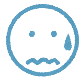 すこしできる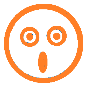 ときどきできる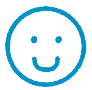 かなりできる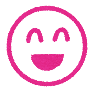 な：　かんじょうのコントロールができるようになる　　　　　　　　　　　　　　　めた： H26．3．20 な：　かんじょうのコントロールができるようになる　　　　　　　　　　　　　　　めた： H26．3．20 な：　かんじょうのコントロールができるようになる　　　　　　　　　　　　　　　めた： H26．3．20 な：　かんじょうのコントロールができるようになる　　　　　　　　　　　　　　　めた： H26．3．20 な：　かんじょうのコントロールができるようになる　　　　　　　　　　　　　　　めた： H26．3．20 な：　かんじょうのコントロールができるようになる　　　　　　　　　　　　　　　めた： H26．3．20 １（な）ともだちとけんかをしたときにてをださずに、ことばでつたえる。○２ともだちとけんかをしたときにてをださずに、ことばでつたえる。○な：　　　　　　　　　　　　　　　めた：　　．　　．　な：　　　　　　　　　　　　　　　めた：　　．　　．　な：　　　　　　　　　　　　　　　めた：　　．　　．　な：　　　　　　　　　　　　　　　めた：　　．　　．　な：　　　　　　　　　　　　　　　めた：　　．　　．　な：　　　　　　　　　　　　　　　めた：　　．　　．　りり（など）にかってがんばったこと（な）まだむずかしいすこしできるときどきできるかなりできるな：　かんじょうのコントロールができるようになる　　　　　　　　　　　　　　　めた： H26．3．20 な：　かんじょうのコントロールができるようになる　　　　　　　　　　　　　　　めた： H26．3．20 な：　かんじょうのコントロールができるようになる　　　　　　　　　　　　　　　めた： H26．3．20 な：　かんじょうのコントロールができるようになる　　　　　　　　　　　　　　　めた： H26．3．20 な：　かんじょうのコントロールができるようになる　　　　　　　　　　　　　　　めた： H26．3．20 な：　かんじょうのコントロールができるようになる　　　　　　　　　　　　　　　めた： H26．3．20 １（な）ともだちとけんかをしたときにてをださずに、ことばでつたえる。○２ともだちとけんかをしたときにてをださずに、ことばでつたえる。○年　月　日で　　き　　ご　　と年　月　日で　　き　　ご　　と